                                                         ΠΙΝΑΚΑΣ ΕΚΔΗΛΩΣΕΩΝ ΙΟΥΝΙΟΥ 2018                                       ΣΤΟ ΑΜΦΙΘΕΑΤΡΟ  <<ΕΥΑΓΟΡΑΣ ΠΑΛΛΗΚΑΡΙΔΗΣ>>                                                ΤΟΥ Τ.Ε.Ι. ΚΕΝΤΡΙΚΗΣ ΜΑΚΕΔΟΝΙΑΣ                                                                                                                                     Η ΑΝ. ΠΡΟΪΣΤΑΜΕΝΗ                                                                                                                                         ΣΟΦΙΑ ΤΣΑΡΟΥΧA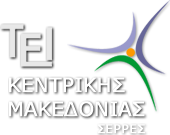 ΤΕΧΝΟΛΟΓΙΚΟ ΕΚΠΑΙΔΕΥΤΙΚΟ ΊΔΡΥΜΑ ΚΕΝΤΡΙΚΗΣ ΜΑΚΕΔΟΝΙΑΣ Τμήμα Δημοσίων & Διεθνών ΣχέσεωνΠληροφορίες : Σ. ΤσαρούχαΤέρμα Μαγνησίας 62124, ΣέρρεςΤηλ:+30 23210  49115Fax: +30 23210  46556e-mail : eu@teiser.grΣέρρες     09/05/2018Αριθ. Πρωτ.: Δ.Υ.A/AΕΚΔΗΛΩΣΗΗΜΕΡΟΜΗΝΙΑ / ΩΡΑΤΗΛΕΦΩΝΟ ΔΙΟΡΓΑΝΩΤΗ1-ΕΚΔΗΛΩΣΗ ΕΛΛ.ΜΑΘΗΜΑΤΙΚΗΣ ΕΤΑΙΡΕΙΑΣ 02-06-2017 / ΣΑΒΒΑΤΟ  /  17.00 μ.μΤηλ: 2ΟΡΚΩΜΟΣΙΑ ΤΜΗΜΑΤΟΣ ΛΟΓΙΣΤΙΚΗΣ ΚΑΙ ΧΡΗΜΑΤΟΟΙΚΟΝΟΜΙΚΗΣ06-06-2018 / ΤΕΤΑΡΤΗ / 12:00 μ.Τηλ: 23210 49 1363 -ΟΡΚΩΜΟΣΙΑ ΤΜΗΜΑΤΟΣ -ΜΗΧΑΝΟΛΟΓΩΝ ΜΗΧΑΝΙΚΩΝ Τ.Ε.-ΟΡΚΩΜΟΣΙΑ ΤΜΗΜΑΤΟΣ ΕΣΩΤ. ΑΡΧΙΤΕΚΤ., ΔΙΑΚΟΣΜ. & ΣΧΕΔΙΑΣΜΟΥ ΑΝΤΙΚΕΙΜΕΝΩΝ -ΟΡΚΩΜΟΣΙΑ ΤΜΗΜΑΤΟΣ ΠΟΛΙΤΙΚΩΝ ΜΗΧΑΝΙΚΩΝ Τ.Ε. &  ΜΗΧ/ΚΩΝ ΤΟΠΟΓΡΑΦΙΑΣ & ΓΕΩΠΛΗΡ. Τ.Ε.07-06-2018 /  ΠΕΜΠΤΗ / 10:30 π.μ.07-06-2018 /  ΠΕΜΠΤΗ / 10:30 π.μ.07-06-2018 /  ΠΕΜΠΤΗ / 12:00 μ.Τηλ: 23210 49 124Τηλ: 23210 49 337Τηλ: 23210 49 151Τηλ: 23210 49 1074-ΟΡΚΩΜΟΣΙΑ ΤΜΗΜΑΤΟΣ ΜΗΧΑΝΙΚΩΝ ΠΛΗΡΟΦΟΡΙΚΗΣ Τ.Ε.13-06-2018 / ΤΕΤΑΡΤΗ/ 12:00 μ.Τηλ: 23210 49 3415- ΟΡΚΩΜΟΣΙΑ ΤΜΗΜΑΤΟΣ ΔΙΟΙΚΗΣΗΣ ΕΠΙΧΕΙΡΗΣΕΩΝ14-06-2018 / ΠΕΜΠΤΗ / 12:00 μ.Τηλ: 23210 49 135